Pracovní list/sešit č. 1      INVENTÁŘ NA POKRMY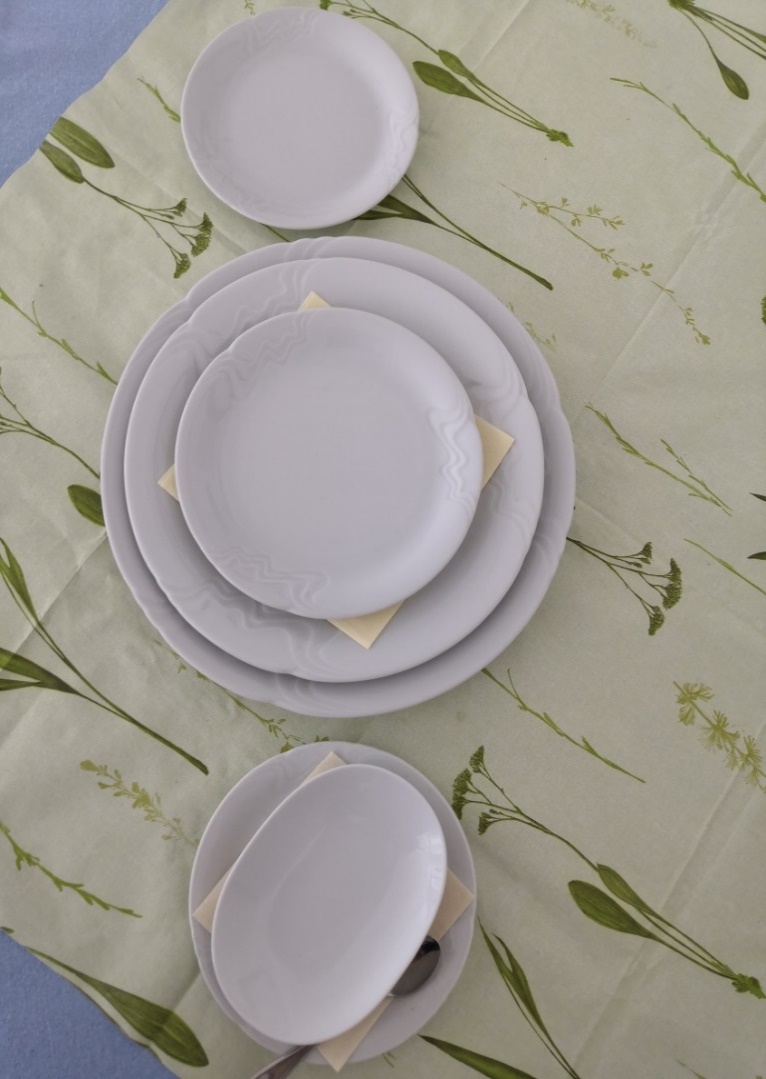 (doplňte si dle prezentace do svého pracovního sešitu poznámky) Inventář = rozumíme všechny předměty používané v obsluze.Co byste zařadili jako inventář na pokrmy?Různé talíře, mísy, misky, nádobky, podkladové předměty pro servis pokrmů včetně příloh a doplňků.Jaké má inventář významy?gastronomický estetický hygienický propagační Jak rozdělujeme inventář podle materiálu:porcelánovýskleněnýkovový (nerezový)dřevěnýjednorázový (papírový/plastový)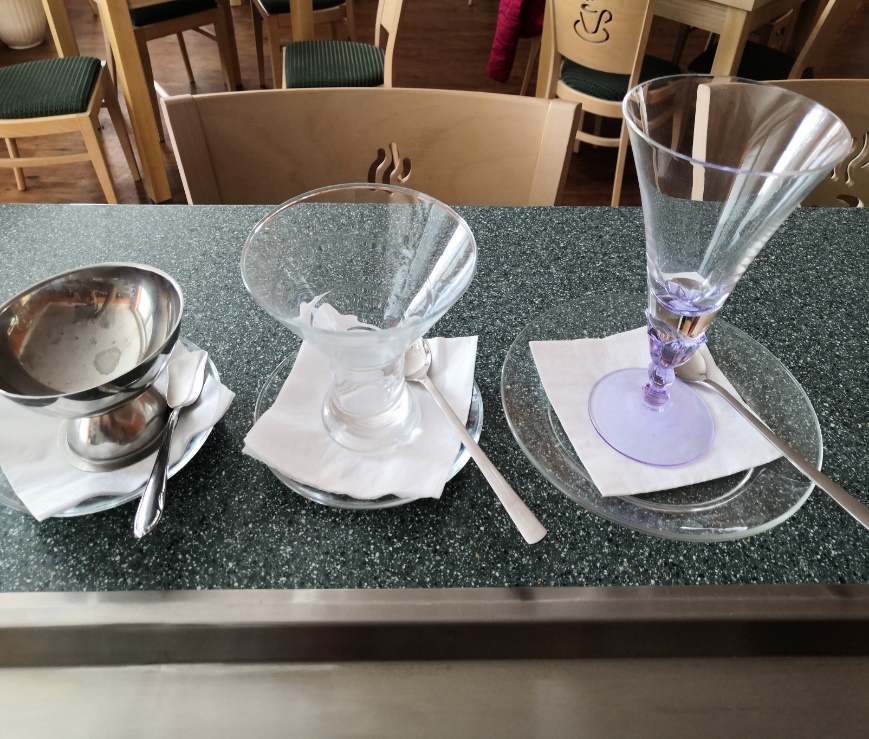 Možnosti použití inventářeV interiéru odbytová střediska – restaurace, kavárny, vinárny, bary, jídelny…dopravní prostředky – letadla, lodě, autokary, jídelní vozyobchodní centra – fresh bary, fastfoody, cafeterie, cukrárny…veřejné prostory – nádraží, letiště, úřady, polikliniky…V exteriéru (s sebou „take away“)stánkový prodej a tržiště   – koupaliště, pláže …pultový prodej – občerstvení, kiosky, „hladová okna“,  …Použití inventáře na pokrmyJak rozdělujeme inventář na pokrmy – 1. interiérovýhotelovývinárenskýrestauračníkavárenskýbarovýstylový nebo atypickýJaké máme druhy talířů?klubový (do 30 cm); masový (24 cm); polévkový (22 cm); dezertní (19 cm); moučníkový a pečivový (17 cm); máslový (8 cm)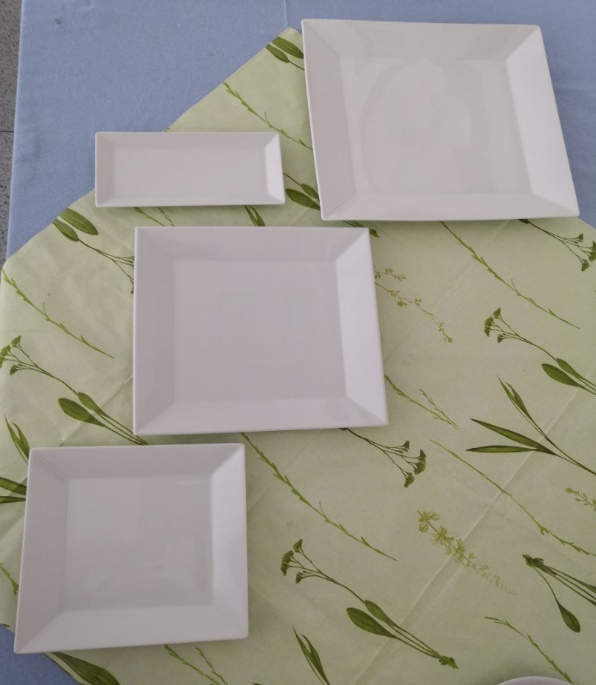 Na jaké pokrmy používáme masový hluboký talíř?Na těstovinová jídla, velké saláty.Pravidla používání inventáře na pokrmyna každý pokrm používáme odpovídající inventářv provozu máme jen potřebné množství – ostatní ve skladu inventáře a podle potřeby fasujemevelikost porcí má být v souladu s velikostí inventáře => dezertní talíř –> dezertní příbor –> předkrmpoužíváme jednotný inventář – stejný vzor univerzální inventář má výhody v možnosti kombinovatpravidelně kontrolujeme stav a počet – vysoké finanční nákladypoškozený inventář IHNED vyřadímeNapište vše, co víte o papírovém a plastovém inventáři.talíře, misky, mísyslouží k jednorázovému použití zpravidla u rychlého občerstvení, v bistrech, fastfoodech, při formě „take away“ (s sebou)uplatňuje se také u příležitostného/stánkového prodeje – kiosky, občerstvení…vliv etického hlediska třídění odpadu použitého inventáře vzhledem k legislativnímu opatření Evropské Unie se do budoucna očekává postupné omezení či zákaz používání plastového inventářeCharakteristiky inventáře na pokrmy(vysvětli níže uvedené pojmy, jak jim rozumíš?)široký výběr – např. _____________________________________________________rozmanitý materiál – např. _______________________________________________užitná hodnota - _______________________________________________________estetická hodnota –_____________________________________________________cena – je hodnota inventáře vyjádřená v penězíchživotnost – doba použitelnosti inventáře zohledňující četnost používání a způsob zacházení s inventářemopotřebení - ___________________________________________________________péče - ________________________________________________________________kvalita - ______________________________________________________________hygiena - _____________________________________________________________Ukázky inventáře na pokrmy(dokresli si a doplň si informace)Jaký chod se podává v tomto inventáři? Dezert
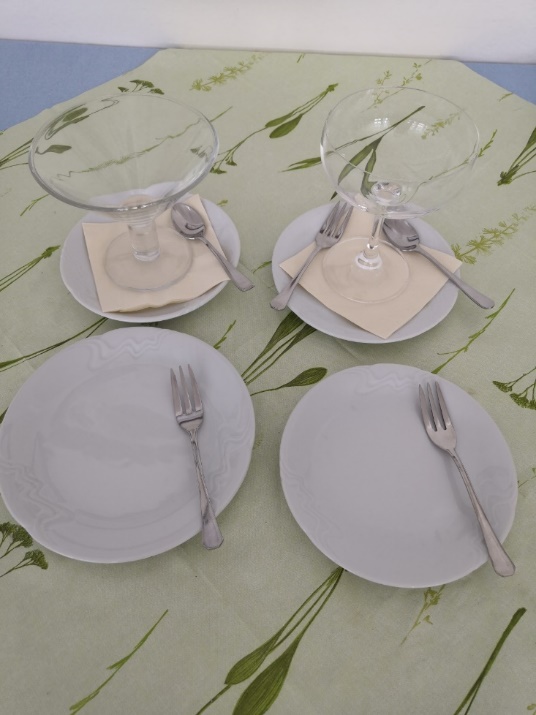 Polévku můžeme podávat v: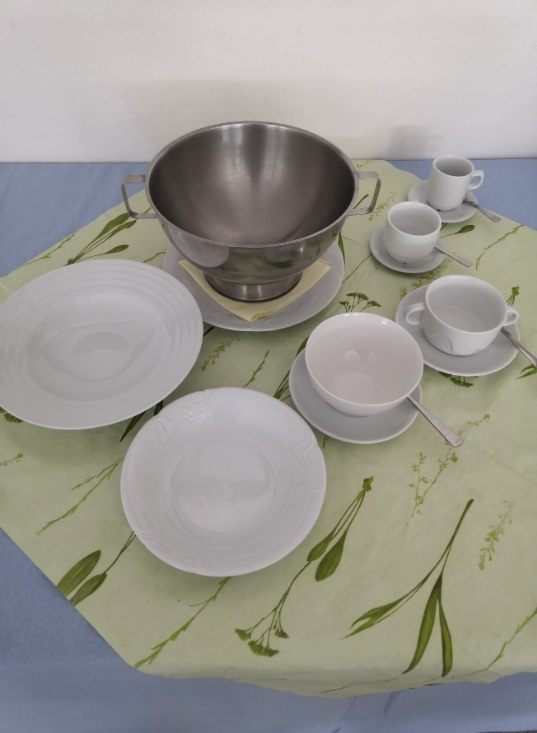 Terině polévkovém talíři bujon šálku, šálku o obsahu 0,1 l, 0,2 l, 0,3 lJak se jmenuje inventář na obrázku a na co se používá? timbály – na dušené pokrmy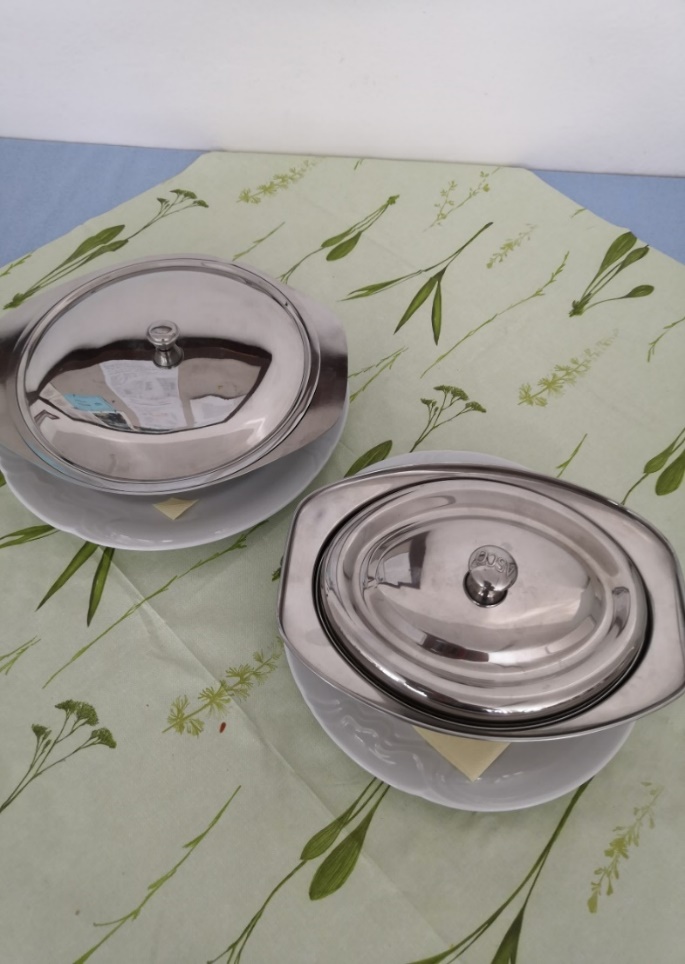 Jaký můžeme mít kovový inventář?mísy – kulaté, oválné, hranaté, rybí, teriny, jednoproudové, dělenémisky – na kompoty, saláty, přílohy, máslo a džem, na hlemýždě omáčníky – různě velké na 1 až 10 porcítimbály – na dušené pokrmyrybí vaničky s pokličkou a vyjímatelnou vložkoupoklice (kloše) na na mísy a talířekalíšky a poháry na a poháry na vajíčkapoháry na na zmrzlinu a ovoceManipulace s inventářem na pokrmyZacházení s inventářem vyžaduje:opatrnost– cenná hodnota, může se lehce poškodit; možnost úrazupřiměřenost – při uchopení bereme ohled na druh materiálu; sílu stiskučistotu / hygienu – pulírujeme; používáme při manipulaci bílých rukavičekprofesionalitu – třídíme a vybíráme podle znalostí, druhu pokrmu a příležitostismysl pro estetiku – vhodně kombinujeme s prostředím, příležitostí.Péče o inventář na pokrmyObecné zásadyzohledňujeme vždy druh, materiál a velikost pro pokrmdbáme na jednotnost používaného inventářeběžný inventář ošetřujeme častěji – vyšší obrátkamimořádný inventář vyžaduje vlastní přípravu a péčimanipulujeme pouze s odpovídajícím množstvím inventáře a to opatrněpoužíváme ubrousky, dečky – tlumíme nárazy, bráníme otloukánívymezíme hmotnou odpovědnost za svěřený inventářvhodně zacházíme a odborně ošetřujeme mycími prostředky, čistou vodouudržujeme dobrý stav a tím prodlužujeme životnostSkladování inventáře na pokrmyObecná pravidlakaždý druh inventáře má své úložné místo /prostorzamezíme vlhkosti vzduchu a přímému slunečnímu svitumimořádný inventář skladujeme odděleně v kartonech, přepravkách s označením druhu a počtu kusůpodle druhu pokrmu můžeme inventář nahřívat např. v režonuprovádíme pravidelnou inventurusklady kontrolujeme, uzamykáme, chráníme proti cizímu vniknutí.Atypický / speciální inventářmůže být různých tvarů i materiáluzvýrazňuje druh podávaného pokrmudůraz kladen na design, netradičnostzpravidla ve stylových střediscíchnárodní nebo regionální charakter inventářespíše příležitostně jen u vybraných druhů pokrmů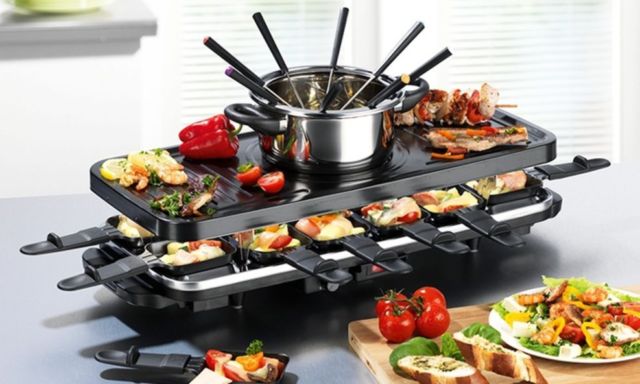 Doplňující otázky:Jaké sklady a úložné prostory máte inventář na pokrmy ve vaší odborné učebně? Popište pomůcky, které při skladování používáte, jak šetříte místem při skladování? Jsou sklady dostatečně chráněny před cizím vniknutím, jak? Inventář na pokrmy jste zvládli  Gratulujeme ….Nechť se daří při další práci s ním Fotografie výše uvedené byly pořízeny vlastní fotodokumentací na SŠPHZ v Uherském Hradišti.